1st University Credit Union Welcomes New EVP to the Team(Waco, Texas – July 6, 2021) – 1st University Credit Union today announced Kevin Hood has joined the credit union as an executive vice president. Hood will oversee the Information Systems and Compliance departments. Hood joins the credit union from Cornerstone Resources in Plano, Texas where he was a senior IT consultant since August 2006. He has been a part of the information systems team at the Cornerstone Credit Union League since December 2003. Prior to joining the League, Kevin was the information technology coordinator at 1st University Credit 
Union. According to Hood, “I am pleased to be heading back to the place I began my credit union career. Innovation will be a key priority as I bring new ideas and insights to 1st University.”Hood is a 2002 graduate of Baylor University and holds a Bachelor of Business Administration in Management of Information Systems degree. He is also a Certified Information Systems Auditor, as well he holds MCP and MCSA Certifications.Gary Parker, CEO of 1st University, says, “Having Kevin join the team is exactly who we need at this time. The challenges of small credit unions coming out of the pandemic are great, and a strong understanding of the technology, regulations, and direction of the industry is paramount. Kevin brings that and more to this new position. And it’ll be nice to have him and his family back in Waco and at 1st University.” 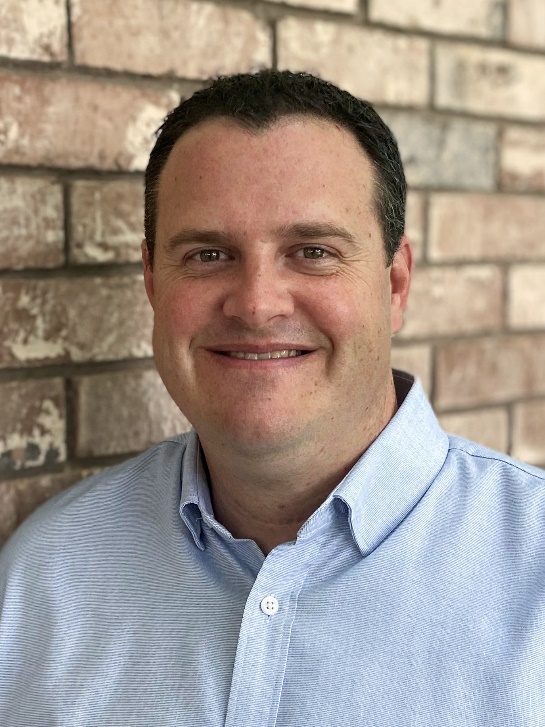 ###About 1st University Credit Union1st University Credit Union has been helping people achieve their financial goals since 1956 when the president of Baylor University wrote a letter to the Texas Credit Union Department requesting a charter for a credit union to serve the employees, students, and alumni of Baylor and their families. Today, the full-service credit union continues to serve the Baylor community as well a geographic area surrounding Waco, Texas. For more information, visit 1stUniversityCU.org or follow us on Facebook at facebook.com/1stUniversityCreditUnion or Twitter at @1UniversityCU.